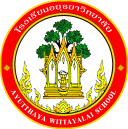 กิจกรรมโรงเรียนอยุธยาวิทยาลัย  ปีการศึกษา  2562ชื่อกิจกรรม : ป้องกันและแก้ไขปัญหายาเสพติดความสอดคล้องกับยุทธศาสตร์ กลยุทธ์ และนโยบาย : 	ยุทธศาสตร์ชาติ 20 ปี (พ.ศ.2560-2579) ด้านที่ 3	ยุทธศาสตร์กระทรวงศึกษาธิการ ฉบับที่ 12 ปีการศึกษา 2560-2564 ข้อที่ 3	กลยุทธ์ของ สพฐ. ข้อที่ 2	ยุทธศาสตร์ สพม.3 ข้อที่ 2 และ 5	เกณฑ์คุณภาพโรงเรียนมาตรฐานสากล ข้อที่ 1	มาตรฐานการประกันคุณภาพภายใน  มาตรฐานที่ 1	กลยุทธ์ของโรงเรียนอยุธยาวิทยาลัย ปีการศึกษา 2562 – 2564 ข้อที่ 3	โครงการหลักของโรงเรียนโครงการที่ 3 ตัวชี้วัดที่ 3.5, 3.8ลักษณะกิจกรรม :  กิจการต่อเนื่อง    โครงการใหม่ชื่อผู้รับผิดชอบโครงการ : นายภัทรพันธ์  ลาภเกิน กลุ่มบริหารงานที่รับผิดชอบ : กลุ่มบริหารงานบุคคลและกิจการนักเรียน1.  หลักการและเหตุผล  	จากสภาพสังคมปัจจุบันปัญหาที่เกิดขึ้นในกลุ่มเยาวชน โดยเฉพาะนักเรียน นักศึกษา ปัญหายาเสพติด ยังคงเป็นปัญหาต้นๆ โดยเฉพาะในสถานศึกษา อีกทั้งจังหวัดพระนครศรีอยุธยาเป็นแหล่งท่องเที่ยว ได้รับอารย ธรรมตะวันตก มีสถานบันเทิงรวมทั้งสถานประกอบการต่างๆที่มีผลกระทบกับเยาวชนซึ่งอาจหลงผิดประพฤติตัวไม่เหมาะสมกับสภาพและวัยโดยเฉพาะการอยากรู้ อยากลองในเรื่องยาเสพติด จึงมีความจำเป็น จะต้องจัดกิจกรรม ที่มุ่งพัฒนาให้นักเรียนเป็นผู้นำที่ดีของสังคม เพื่อเป็นแนวทางการปฏิบัติงานด้านการป้องกันและแก้ไขปัญหายาเสพติด อบายมุข และโรคเอดส์ที่ต้องติดตาม เฝ้าระวัง ดูแล ร่วมรณรงค์ สร้างเสริมจิตสำนึก ให้ความรู้ ความเข้าใจให้นักเรียนทุกคนห่างไกลจากยาเสพติดให้โทษ โดยใช้วันสำคัญที่เกี่ยวข้องกับยาเสพติด/บุหรี่/เครื่องดื่มแอลกอฮอล์ 	การทำกิจกรรมสร้างเสริมเครือข่ายนักเรียนแกนนำในแต่ละระดับชั้น ม.1 – ม.6 อันเป็นกำ ลังในการเฝ้าระวังดูแล การแพร่ระบาดของยาเสพติดในสถานศึกษา การคัดกรองนักเรียน กลุ่มเสี่ยง การช่วยเหลือ การบำบัด ฟื้นฟู อย่างต่อเนื่อง การจัดสภาพสิ่งแวดล้อมในห้องเรียนให้เป็นห้องเรียนสีขาว ปลอดยาเสพติด อบายมุข ทุกประเภท จัดมุมห้องเพื่อนเตือนเพื่อน วัยใสมีปัญหาปรึกษาได้ จัดตั้งคณะกรรมการดูแลห้องเรียนสีขาว เพื่อช่วยกำกับดูแล เฝ้าระวัง ด้านพฤติกรรมเพื่อน กลุ่มเสี่ยง กลุ่มมีปัญหาในห้องได้รับการประสานงานช่วยเหลือ	 ส่งเสริมกิจกรรม To Be Number One สร้างภาวะผู้นำ เป็นหนึ่งไม่พึ่งยา กล้าแสดงออกอย่างสร้างสรรค์ มีน้ำใจเป็นนักกีฬา รู้จักใช้เวลาว่างให้เกิดประโยชน์ รวมทั้งได้ออกกำลังกาย ทำให้เกิดสุขภาพกาย สุขภาพจิตที่ดี พร้อมเป็นนักเรียนที่มีความสมบูรณ์กิจกรรมเหล่านี้เป็นสิ่งที่จะช่วยส่งเสริม กิจกรรมต่อต้านการแพร่ระบาดของ ยาเสพติด อบายมุขทุกประเภท จะเป็นการประสานความเข้าใจในการปฏิบัติของตนของนักเรียนได้อย่าง เหมาะสม และการอยู่ร่วมกับสังคมได้อย่างถูกต้องต่อไป2.  วัตถุประสงค์  	1. เพื่อให้นักเรียนที่รักษาอารมณ์และสุขภาพจิตให้ดีอยู่เสมอ 	2. เพื่อให้นักเรียนได้รับการป้องกัน และแก้ไขปัญหาด้านพฤติกรรมและอารมณ์ที่เป็นปัญหาต่อสังคม	3.  ตัวชี้วัดความสำเร็จ	3.5 นักเรียนร้อยละ 80 รักษาอารมณ์และสุขภาพจิตให้ดีอยู่เสมอ 	3.8 นักเรียนร้อยละ 95 ได้รับการป้องกัน และแก้ไขปัญหาด้านพฤติกรรมและอารมณ์ที่เป็นปัญหาต่อสังคม4.  เป้าหมาย  	4.1  เชิงปริมาณ		 นักเรียนโรงเรียนอยุธยาวิทยาลัยจำนวน 4,155 คน รักษาอารมณ์และสุขภาพจิตให้ดีอยู่เสมอได้รับการป้องกัน และแก้ไขปัญหาด้านพฤติกรรมและอารมณ์ที่เป็นปัญหาต่อสังคม		4.2  เชิงคุณภาพ	   1. นักเรียนร้อยละ 80 รักษาอารมณ์และสุขภาพจิตให้ดีอยู่เสมอ    2. นักเรียนร้อยละ 95 ได้รับการป้องกัน และแก้ไขปัญหาด้านพฤติกรรมและอารมณ์ที่เป็นปัญหาต่อสังคม5. สถานที่ดำเนินการ  โรงเรียนอยุธยาวิทยาลัย6. ระยะเวลาดำเนินงาน	16 พฤษภาคม 2562 – 31 มีนาคม 25637. ขั้นตอนการดำเนินกิจกรรม 8. งบประมาณดำเนินการ      รวมทั้งสิ้น  19,920   บาท    โดยแบ่งเป็น	   งบอุดหนุนรายหัว				จำนวน     6,600       บาท		   งบพัฒนาผู้เรียน				จำนวน......13,320 ........บาท		   เงิน บ.ก.ศ.					จำนวน...........................บาท		   งบประมาณอื่น โปรดระบุ            		จำนวน...........................บาท       9. การติดตามและประเมินผล10.  ผลที่คาดว่าจะได้รับ10.1 การบูรณาการกิจกรรม สร้างเสริมภูมิคุ้มกัน เฝ้าระวัง ดูแล การแพร่ระบาดยาเสพติด อบายมุขทุก กลุ่มสาระการเรียนรู้ 10.2 สร้างเสริมอัตรากำลังเครือข่ายแกนนำเยาวชนต่อต้านยาเสพติด อบายมุข ในทุกระดับห้องเรียน 10.3 สร้างเสริม กระบวนการกลุ่ม การปฏิบัติลงพื้นที่จริง ตรวจตรา ตามอาคาร เฝ้าระวัง การแจ้งเหตุ การบำบัด ส่งต่อประมาณการงบประมาณที่ใช้ชื่อกิจกรรม  ป้องกันและแก้ไขปัญหายาเสพติดกลุ่มบริหารงานกิจการนักเรียนที่ขั้นตอนการดำเนินกิจกรรมงบประมาณงบประมาณงบประมาณงบประมาณงบประมาณระยะเวลาดำเนินการชื่อผู้รับผิดชอบที่ขั้นตอนการดำเนินกิจกรรมอุดหนุน     รายหัว(บาท)พัฒนาผู้เรียน(บาท)บ.ก.ศ.(บาท)อื่นๆ ระบุ  (บาท)รวม(บาท)ระยะเวลาดำเนินการชื่อผู้รับผิดชอบ1.Plan (วางแผน)Plan (วางแผน)Plan (วางแผน)Plan (วางแผน)Plan (วางแผน)Plan (วางแผน)Plan (วางแผน)Plan (วางแผน)1.- ประชุมผู้เกี่ยวข้อง แบ่งหน้าที่ความรับผิดชอบ-----พ.ค. 62นายภัทรพันธ์  ลาภเกินและคณะครูงานยาเสพติด2.Do (ปฏิบัติตามแผน)Do (ปฏิบัติตามแผน)Do (ปฏิบัติตามแผน)Do (ปฏิบัติตามแผน)Do (ปฏิบัติตามแผน)Do (ปฏิบัติตามแผน)Do (ปฏิบัติตามแผน)Do (ปฏิบัติตามแผน)2.1 เปิดโอกาสให้นักเรียนได้สมัครใจ รับ คัดเลือก เป็นนักเรียนแกนนำป้องกันและแก้ไข ปัญหายาเสพติด ประจำ ห้อง 2.2 นักเรียนดำเนินการจัดกิจกรรม - กิจกรรมแข่งขันการจัดบอร์ด/นิทรรศการ กิจกรรมห้องเรียนสีขาว ปลอดยาเสพติด  -กิจกรรมรณรงค์/ขบวนแห่/เสียงตามสาย/แจก เอกสาร/ติดตามข่าว/ติดสติกเกอร์/ ประชาสัมพันธ์ เนื่องในวันงดสูบบุหรี่โลก, วัน ต่อต้านยาเสพติด- กิจกรรมตอบคำถามหน้าเสาธง รู้ทันข่าวยาเสพติด - กิจกรรมอบรมนักเรียนแกนนำ 95 ห้องเรียน - กิจกรรมตรวจตรา เฝ้าระวัง ตามจุดเสี่ยง จุด อับ กิจกรรมประสานชุมชน ตำรวจโรงเรียน/ ศูนย์เสมารักษ์ /นักศึกษาวิชาทหาร/สารวัตร นักเรียน- กิจกรรมติดตาม/แก้ไขพฤติกรรมนักเรียน กลุ่มเสี่ยง/ควบคุมพฤติกรรมไม่ให้เกิดซ้ำ และ ส่งต่อ  - กิจกรรมประกวดแข่งขันวาดภาพ สื่อวัยรุ่นวัย ใสห่างไกลยาเสพติด -กิจกรรมเด็กเทาๆ- กิจกรรมแข่งขัน ประเภททีม เยาวชนคนดี TO BE NUMBER ONE ในระดับจังหวัด ภาค ประเทศ/แข่งขัน ประเภทรายบุคคล IDOL- กิจกรรมคอนเสิร์ตพลังสีขาว6,60013,320--19,92016 พ.ค.62 – 31 มี.ค.63นายภัทรพันธ์  ลาภเกินและคณะครูงานยาเสพติด3.Check (ตรวจสอบการปฏิบัติตามแผน)Check (ตรวจสอบการปฏิบัติตามแผน)Check (ตรวจสอบการปฏิบัติตามแผน)Check (ตรวจสอบการปฏิบัติตามแผน)Check (ตรวจสอบการปฏิบัติตามแผน)Check (ตรวจสอบการปฏิบัติตามแผน)Check (ตรวจสอบการปฏิบัติตามแผน)Check (ตรวจสอบการปฏิบัติตามแผน)3.กำกับดูแลและติดตามรายงานผลการดำเนินงาน-----16 พ.ค. 62 – 31 มี.ค. 63นายภัทรพันธ์  ลาภเกินและคณะครูงานยาเสพติด4.Act (ปรับปรุงแก้ไข)Act (ปรับปรุงแก้ไข)Act (ปรับปรุงแก้ไข)Act (ปรับปรุงแก้ไข)Act (ปรับปรุงแก้ไข)Act (ปรับปรุงแก้ไข)Act (ปรับปรุงแก้ไข)Act (ปรับปรุงแก้ไข)4.ประชุมสรุปข้อบกพร่อง 	-----16 พ.ค. 62 – 31 มี.ค.63นายภัทรพันธ์  ลาภเกินและคณะครูงานยาเสพติด5สรุปกิจกรรมและรายงานผลสรุปกิจกรรมและรายงานผลสรุปกิจกรรมและรายงานผลสรุปกิจกรรมและรายงานผลสรุปกิจกรรมและรายงานผลสรุปกิจกรรมและรายงานผลสรุปกิจกรรมและรายงานผลสรุปกิจกรรมและรายงานผลสรุปกิจกรรมและรายงานหลังจากเสร็จกิจกรรม-----ภายใน 15 วันหลังจัดกิจกรรมนายภัทรพันธ์  ลาภเกินรวมรวม6,60013,32019,920ตัวชี้วัดความสำเร็จวิธีวัดและประเมินผลเครื่องมือวัดและประเมินผลผู้รับผิดชอบ1.ผู้เรียนร้อยละ 80 รักษาอารมณ์และสุขภาพจิตให้ดีอยู่เสมอ-ประเมินผลการจัดกิจกรรม- แบบประเมินกิจกรรมนายภัทรพันธ์ลาภเกิน2.ผู้เรียนร้อยละ 95 ได้รับการป้องกัน และแก้ไขปัญหาด้านพฤติกรรมและอารมณ์ที่เป็นปัญหาต่อสังคม-ประเมินผลการจัดกิจกรรม- แบบประเมินกิจกรรมนายภัทรพันธ์ลาภเกินผู้เสนอกิจกรรมผู้ตรวจกิจกรรมลงชื่อ................................................  (นายภัทรพันธ์  ลาภเกิน)ตำแหน่ง ครูผู้ช่วยลงชื่อ ......................................................(นางเตือนใจ  ประเสริฐศรี)เจ้าหน้าที่แผนงาน กลุ่มบริหารงานบุคคลและกิจการนักเรียนหัวหน้าโครงการหลักหัวหน้าโครงการหลักลงชื่อ.................................................   (นายศุภกร  การสมบัติ)หัวหน้ากลุ่มบริหารงานบุคคลและกิจการนักเรียนลงชื่อ.................................................   (นายศุภกร  การสมบัติ)หัวหน้ากลุ่มบริหารงานบุคคลและกิจการนักเรียนผู้เห็นชอบโครงการผู้เห็นชอบโครงการลงชื่อ ....................................................( นางพิมพลักษณ์  บุญลือ )รองผู้อำนวยการกลุ่มบริหารงานบุคคลและกิจการนักเรียนลงชื่อ ....................................................( นางพิมพลักษณ์  บุญลือ )รองผู้อำนวยการกลุ่มบริหารงานบุคคลและกิจการนักเรียนหัวหน้างานแผนงานหัวหน้างานแผนงานลงชื่อ.................................................(นายสรรพสิทธิ์  โกศล)หัวหน้างานนโยบายและแผนงาน    ลงชื่อ.................................................(นายสรรพสิทธิ์  โกศล)หัวหน้างานนโยบายและแผนงาน    ผู้ตรวจสอบงบประมาณผู้ตรวจสอบงบประมาณลงชื่อ ....................................................(นายสมใจ  พัฒน์วิชัยโชติ)รองผู้อำนวยการกลุ่มบริหารงบประมาณลงชื่อ ....................................................(นายสมใจ  พัฒน์วิชัยโชติ)รองผู้อำนวยการกลุ่มบริหารงบประมาณผู้อนุมัติโครงการผู้อนุมัติโครงการ(    )  อนุมัติ               (    )  ไม่อนุมัติลงชื่อ .........................................................(นายวรากร  รื่นกมล)ผู้อำนวยการโรงเรียนอยุธยาวิทยาลัย(    )  อนุมัติ               (    )  ไม่อนุมัติลงชื่อ .........................................................(นายวรากร  รื่นกมล)ผู้อำนวยการโรงเรียนอยุธยาวิทยาลัยที่รายการจำนวนหน่วยราคาต่อหน่วยรวมเป็นเงินประเภทของงบประมาณที่ใช้1กระดาษทำเกียรติบัตร ปั้มทอง A4 ขาว32 แพ็ค2608,320พัฒนาผู้เรียน2อาหารว่าง250 ชุด205,000พัฒนาผู้เรียน3ป้ายไวนีล8 ป้าย6004,800อุดหนุนรายหัว4ค่าวิทยากร3 ช.ม.6001,800อุดหนุนรายหัวรวมเงิน  (หนึ่งหมื่นเก้าพันหกร้อยบาทถ้วน)รวมเงิน  (หนึ่งหมื่นเก้าพันหกร้อยบาทถ้วน)รวมเงิน  (หนึ่งหมื่นเก้าพันหกร้อยบาทถ้วน)รวมเงิน  (หนึ่งหมื่นเก้าพันหกร้อยบาทถ้วน)19,920